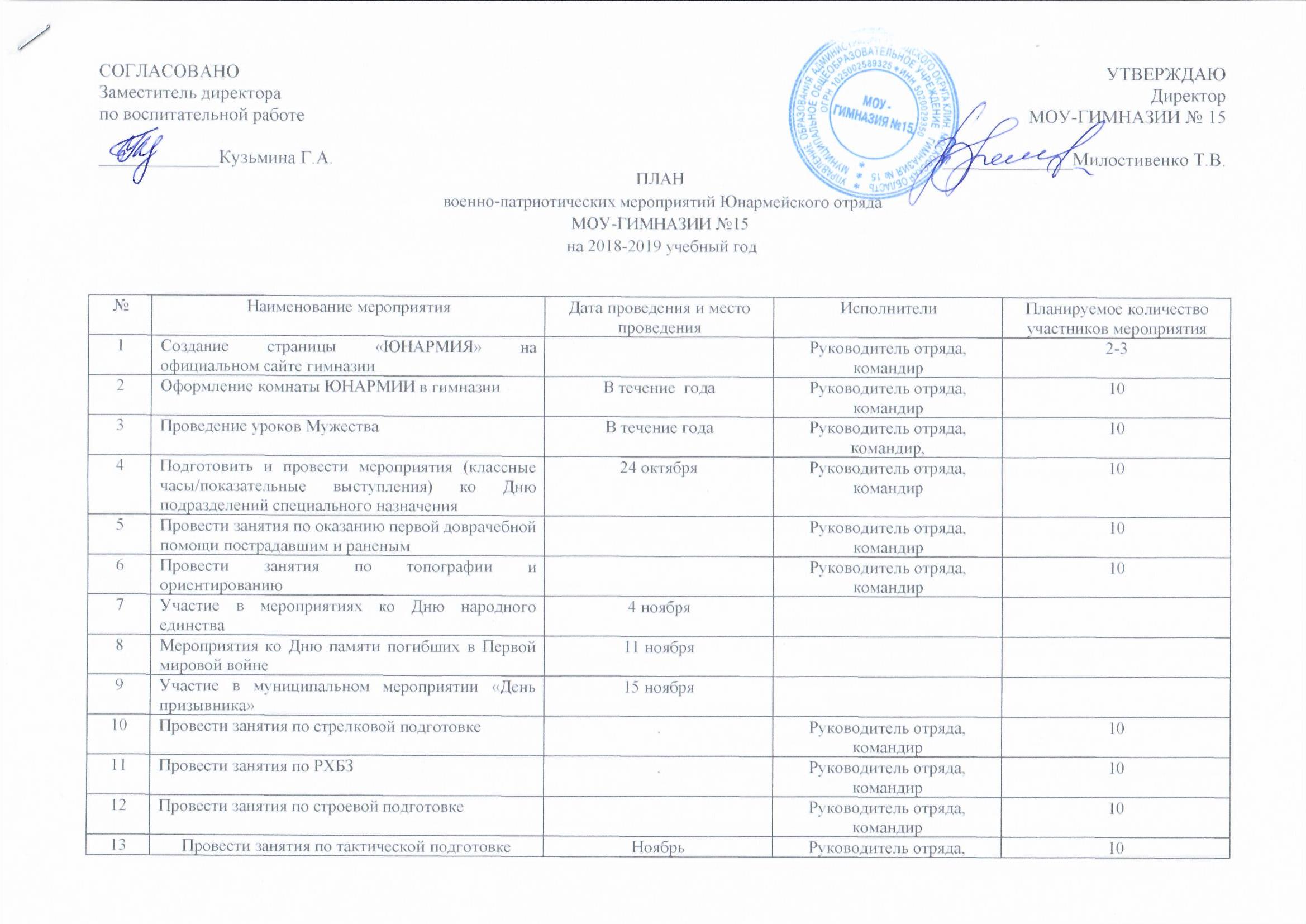 Исполнитель Руководитель отряда Акчурин И.Р.14Провести конкурс строевой и патриотической песниНоябрь Руководитель отряда, командир, школьная дума1015Провести соревнования по сборке /разборке АКНоябрь Руководитель отряда, командир. По согласованию, школьная дума1016Провести соревнования по стрельбе из пневматической винтовкиДекабрь Руководитель отряда, командир, школьная дума1017Провести соревнования по стрельбе из пневматического пистолетаДекабрь Руководитель отряда, командир По согласованию, школьная дума1018Провести смотр –конкурс строевой песниВ течение года.Руководитель отряда, командир По согласованию, школьная дума1019Мероприятия ко Дню Героев Отечества в России9 декабря Руководитель отряда, командир По согласованию, школьная дума20Мероприятия ко Дню Конституции12 декабря Руководитель отряда, командир По согласованию, школьная дума21Участие в районных мероприятиях ко Дню освобождения Клина от немецко – фашистских захватчиков 15 декабря Руководитель отряда, командир По согласованию, школьная дума22Проведение школьных соревнований по сборке разборке АКВ течение года.Руководитель отряда, командир По согласованию, школьная дума23Проведение занятий по тактической медицинедекабрьРуководитель отряда, командир По согласованию, школьная дума24Общая физическая подготовка команды юнармейцевв течение учебного годаРуководитель отряда, командир По согласованию, школьная дума25Отработка навыков (сборка-разборка автомата, одевание ОЗК)январьРуководитель отряда, командир По согласованию, школьная дума26Проведение школьных соревнований по стрельбеянварьРуководитель отряда, командир По согласованию, школьная дума27Смотр строя и песни, посвященный Дню Защитника Отечества. февральРуководитель отряда, командир По согласованию, школьная дума28День памяти воинов-интернационалистов (15.02.1989 - последняя колонна советских войск покинула территорию Афганистана). Урок мужества. февральРуководитель отряда, командир По согласованию, школьная дума29Общая физическая подготовка команды юнармейцев.мартРуководитель отряда, командир По согласованию, школьная дума30Акция «Свет в окне» - оказание помощи ветеранам войны, одиноким и пожилым людям.апрельРуководитель отряда, командир По согласованию, школьная дума31Почетный караул во время проведения митинга посвященному Дню победымайРуководитель отряда, командир По согласованию, школьная дума32В течении годаРуководитель отряда, командир По согласованию, школьная дума33Тематические беседы, посвященные Дням воинской славы России В течении годаРуководитель отряда, командир По согласованию, школьная дума